Assessment Guidance 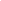 Risk AssessmentRisk AssessmentRisk AssessmentRisk AssessmentRisk AssessmentRisk Assessment for the activity ofUniversity of Southampton lifesaving competition University of Southampton lifesaving competition Date of event27/02/2022Unit/Faculty/DirectorateAssessor   Emily ChildsLine Manager/SupervisorSigned offPART A PART A PART A PART A PART A PART A PART A PART A PART A PART A PART A (1) Risk identification(1) Risk identification(1) Risk identification(2) Risk assessment(2) Risk assessment(2) Risk assessment(2) Risk assessment(3) Risk management(3) Risk management(3) Risk management(3) Risk managementHazardPotential ConsequencesWho might be harmed(user; those nearby; those in the vicinity; members of the public)InherentInherentInherentResidualResidualResidualFurther controls (use the risk hierarchy)HazardPotential ConsequencesWho might be harmed(user; those nearby; those in the vicinity; members of the public)LikelihoodImpactScoreControl measures (use the risk hierarchy)LikelihoodImpactScoreFurther controls (use the risk hierarchy)Slips/Trips & Falls on poolside and changing rooms Concussion , bruising, fractures , loss of consciousness,  Swimmers and people poolside 339Strict policy of no running and ensure trained first aiders (Sports & wellbeing lifesavers and BULSCA officials) are always present on site.133Fire Death, severe burns , panic All Present 144Ensure officials know where the fire exits are, with staff at the Jubilee Sports Centre trained in the actions to take if a fire does occur, as well as having trained first aiders on site.122Collision Concussion , bruising Swimmers122In races, only one swimmer per lane and ensure trained first aiders are always present on site.111Crowded changing roomsConcussion , bruising, fractures ,Swimmers and helpers122Have an official(s) on crowd management ensuring the changing rooms don't get overcrowded. Have people get changed just after their heat ends.111Prior Medical conditionsA whole host of potential consequences depending on the prior medical condition. This could vary from mortal to minor.All present236Ensure competitors and helpers are forewarned of any medical condition that could cause risk to them or others at completion. So that specific control measure be implemented 224Electrical equipmentBurns, ventricular fibrillation and neurological effects All present 155Ensure compliance with jubilee sport centre policy regarding electrical equipment near and on poolside. Ensure only essential equipment in used and look for alternative placement for equipment.144Lane line- sharp edges or snagsCuts ranging from severe to minorSwimmers123Check lane ropes before use. Ensure first aiders are presents at any event where the lane ropes are used or handled. 111Starting platforms – Uneven orslippery surface/sharp edges orunstable or insecure fixingCuts, bruising, concussion ,fractures  Swimmers133Ensure before races that starting platforms are correctly secured.Ensure that all competitors that are diving are trained and confident to undertake the activity. 122Setting up equipment in pool Drowning, cuts , bruise , muscle strain Helpers 224Prior warning as to the risks of setting up the equipment as well as instruction on how to carry it out safely.122Use of fake bloodSkin damage , panic , Organizers Helpers , competitors and members of public 111Ensure fake blood is safe for skin-to-skin contact. Follow application instructions of fake blood and that it applied sparingly on casualties and poolside.111Prolonged breath holdingDrowning , loss of consciousness  Helpers (casualties)144Prior warning to avoid prolonged breath holding and vigilance on pool side at events where this may occur144Lack fitness to competeDrowning, hyperventilating Swimmers 133Competitors and their coached should be aware of the fitness level required and vigilance of lifeguards during the speed events133Damaged Equipment in poolDrowning, cuts , bruise, fractures Helpers , competitors 224Check before competition starts both the equipment intended to use and the pool for any damage. If found, make clear by cornering it off, fixing it or if severe, halting the competition.124Outside Contamination respiratory disease, skin infection ,, could cause ground to become slipper increasing risk of slipping Helpers , competitors and members of public 122Follow normal pools guidelines. Ensure if outdoor footwear is worn inside, it is covered with a blue bag.122Prolonged time in water and/or in wet conditions HypothermiaHelpers 336Helpers will be warned about the dangers. They will have regular breaks, and will be checked upon regular by officials.133 Alcohol or drugsDrowning, cuts , bruise , muscle strain , fractures Helpers , competitors and members of public 133Forbid the intake of alcohol or drugs unless medically prescribed, and have strict policy in accordance with Jubilee Sports Centre to not allow those intoxicated to compete or into the facilities required. 133Injury from jewellery, personal items and long hair etc..Cuts, bruising Helpers , competitors and members of public 224Jewellery not to be worn and long hair to be tied back or in a swimming hat.122Use of Manikinsrespiratory diseaseHelpers , competitors 339 Ensure all manikins are disinfected before use. Follow current BULSCA COVID guidance on manikin use133Incorrect first aid techniquesFractures, cuts , suffocation, bruises Helpers , competitors 224Official will be instructed to intervene if they believe there is any chance of incident occurring. Particular attention will be exhibited to ensure the heimlich maneuver isn't used. 122Incorrect towing techniqueDrowning , bruise , muscle strain Helpers , competitors 224Official will be instructed to intervene if they believe there is any chance of incident occurring.Bodies will also be instructed to halt tow if they feel discomfort. 122Spread of COVID-19All in close contact4312Follow current guidance from the UK gov. Adhere to University and BULSCA guidance.236BULSCA guidance on 19/01/2021: https://drive.google.com/file/d/1ncsyZMb1foUWOVS3zGDpOwRP3-3Az0Vb/view?fbclid=IwAR0E4sAQNwLw-z5PArSGBKvdd-oretLOzAMNWQfULusoXhEZ1xbfNvrGp-wUniversity: https://www.southampton.ac.uk/coronavirus.page EliminateRemove the hazard wherever possible which negates the need for further controlsIf this is not possible then explain why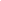 SubstituteReplace the hazard with one less hazardousIf not possible then explain whyPhysical controlsExamples: enclosure, fume cupboard, glove boxLikely to still require admin controls as wellAdmin controlsExamples: training, supervision, signagePersonal protectionExamples: respirators, safety specs, glovesLast resort as it only protects the individualImpactImpactHealth & Safety1Trivial - insignificantVery minor injuries e.g. slight bruising2MinorInjuries or illness e.g. small cut or abrasion which require basic first aid treatment even in self-administered.  3ModerateInjuries or illness e.g. strain or sprain requiring first aid or medical support.  4Major Injuries or illness e.g. broken bone requiring medical support >24 hours and time off work >4 weeks.5Severe – extremely significantFatality or multiple serious injuries or illness requiring hospital admission or significant time off work.  LIKELIHOOD5510152025LIKELIHOOD448121620LIKELIHOOD33691215LIKELIHOOD2246810LIKELIHOOD11234512345IMPACTIMPACTIMPACTIMPACTIMPACTLikelihood Likelihood 1Rare  2Unlikely 3Possible 4Likely 5Very Likely 